Liceul Tehnologic T. F. ,,Anghel Saligny’’ – SimeriaStructura: Școala Gimnazială ,,Sigismund Toduță’’                  Numele elevului ....................................Prof. Cosma Teodora                                                                  Clasa a V-a  C                                                                                            Lucrare srisă semestrială la matematică – semestrul I, anul școlar 2019 – 2020R. 1Se acordă 1 punct din oficiu.Subiectul I: (4 puncte) 2p - 1) Completați spațiile libere, marcate cu linie punctată, în exercițiile de mai jos: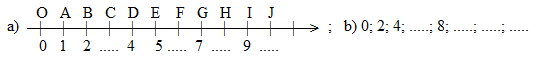 2p - 2) Încercuiți răspunsul corect la următoarele exerciții:a) Calculând  327 + 100  obținem:       A. 337            B. 328            C. 427           D. 527           E. 526b) Calculând  619 – 100  obținem:        A. 508           B. 519            C. 419           D. 509           E. 508c) Calculând   obținem:            A. 4370         B. 4390          C. 4381         D. 4380         E. 5438d) Calculând  951400 :100  obținem:    A. 9514         B. 9431          C. 1459         D. 9614         E. 9524Subiectul al II – lea: (3 puncte) Rezolvați problemele:1p - 1) Calculați scoțând factor comun: .1p - 2) Restrângeți scrierea desfășurată în baza 10  a numărului n de mai jos:                   .1p - 3) Scrieți în baza 10 numărul .Subiectul al III – lea: (2 puncte) Rezolvați complet problemele:1p - 1) Arătați că rezultatul calculului   este cubul                              unui număr natural.1p - 2) Suma a trei numere este 170. Al doilea număr este dublul primului, iar diferența dintre al                                 treilea și al doilea număr este 20. Aflați cele trei numere.Notă: Toate subiectele sunt obligatorii, iar timpul de lucru este de 50 minute.Liceul Tehnologic T. F. ,,Anghel Saligny’’ – SimeriaStructura: Școala Gimnazială ,,Sigismund Toduță’’                  Numele elevului ....................................Prof. Cosma Teodora                                                                  Clasa a V-a  C                                                                                            Lucrare srisă semestrială la matematică – semestrul I, anul școlar 2019 – 2020R. 2Se acordă 1 punct din oficiu.Subiectul I: (4 puncte) 2p - 1) Completați spațiile libere, marcate cu linie punctată, în exercițiile de mai jos: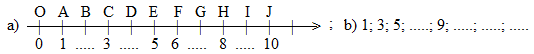 2p - 2) Încercuiți răspunsul corect la următoarele exerciții:a) Calculând  612 + 100  obținem:       A. 702            B. 712            C. 720           D. 520           E. 512b) Calculând  478 – 100  obținem:        A. 587           B. 578            C. 379           D. 308           E. 378c) Calculând   obținem:            A. 8230         B. 6230          C. 7321         D. 7230         E. 7231d) Calculând  865300 :100  obținem:    A. 8654         B. 9653          C. 8653         D. 8643         E. 9542Subiectul al II – lea: (3 puncte) Rezolvați problemele:1p - 1) Calculați scoțând factor comun: .1p - 2) Restrângeți scrierea desfășurată în baza 10  a numărului n de mai jos:                   .1p - 3) Scrieți în baza 10 numărul .Subiectul al III – lea: (2 puncte) Rezolvați complet problemele:1p - 1) Arătați că rezultatul calculului   este pătratul                              unui număr natural.1p - 2) Un elev a cumpărat  63 de caiete, de două tipuri, cu 2 lei bucata și cu 4 lei bucata, cheltuind                 suma de 200 lei. Aflați câte caiete din fiecare tip, cu 2 lei bucata și cu 4 lei bucata, a cumpărat elevul.Notă: Toate subiectele sunt obligatorii, iar timpul de lucru este de 50 minute.                                            